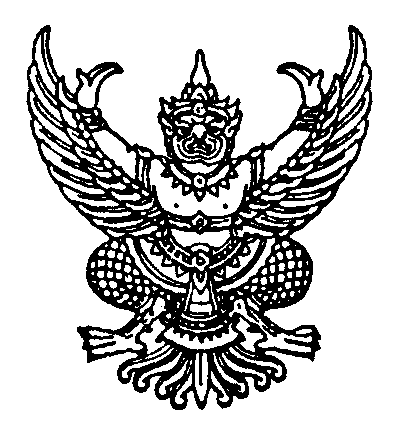 ประกาศมหาวิทยาลัยธรรมศาสตร์เรื่อง การแต่งกายที่ถือว่าเป็นการใชเสรีภาพเกินกวาขอบเขตอันเหมาะสม.........................................................โดยที่ระเบียบมหาวิทยาลัยธรรมศาสตร์ ว่าด้วยการแตงกายของนักศึกษา พ.ศ. 2549 แกไข เพิ่มเติม พ.ศ.2551 ขอ 11 กําหนดวา “หากนักศึกษาผูใดแตงกายโดยใชเสรีภาพเกินกวาขอบเขตอัน เหมาะสม อันไดแก การแตงกายลอแหลมจนเกินควร การแตงกายที่เปดเผยเนื้อตัวรางกายมากเกินไปจนมี ลักษณะไปในทางยั่วยุทางเพศ หรือการแตงกายไมสุภาพหรือไมเหมาะสมกับกาลเทศะเป็นอย่างยิ่ง ทั้งนี้ 
ไม่ว่าจะเปนชุดที่แตงในโอกาสทั่วไปหรือชุดนักศึกษา นักศึกษาผูนั้นอาจถูกหามไมใหขึ้นอาคารเรียนหรือ
เขาหองเรียน และหนวยงานตางๆ มีสิทธิงดใหบริการได” โดย “การแตงกายลักษณะใดถือวาเปนการใช เสรีภาพเกินกวาขอบเขตอันเหมาะสม ใหเปนไปตามประกาศของมหาวิทยาลัย” นั้นอาศัยอํานาจตามระเบียบดังกลาว มหาวิทยาลัยขอประกาศวา การแตงกายในลักษณะดังตอไปนี้ในการเขาเรียน หรือติดตอหนวยงานในมหาวิทยาลัย ถือเปนการแตงกายที่ใชเสรีภาพเกินกวาขอบเขตอัน เหมาะสมกรณีนักศึกษาหญิง(1) เสื้อเอวลอยเหนือสะดือ เสื้อเกาะอก เสื้อสายเดี่ยว เสื้อแขนกุด หรือเสื้อรัดรูปเกินไป(2) กระโปรงที่สั้นจนถึงครึ่งหนึ่งของตนขาหรือสั้นกวา(3) กางเกงขาสั้นเลยเขาขึ้นมา กางเกงเล หรือกางเกงที่เอวต่ำกว่าสะโพก(4) ชุดนอน(5) หรือแตงกายลักษณะใดที่เห็นไดชัดแจงวาเปนการแตงกายลอแหลมจนเกินควร หรือ   
    เปดเผยเนื้อตัวรางกายจนเกินไปจนมีลักษณะไปในทางยั่วยุทางเพศกรณีนักศึกษาชาย(1) ใสเสื้อแขนกุด หรือเสื้อกลาม(2) กางเกงขาสั้นเลยเขาขึ้นมา กางเกงกีฬาขาสั้น หรือกางเกงเล(3) ชุดนอน(4) หรือแตงกายในลักษณะใดที่เห็นไดชัดเจนวาเปนการแตงกายไมสุภาพหรือไม  
          เหมาะสมกับกาลเทศะเปนอยางยิ่งนักศึกษาที่แตงกายในลักษณะดังกลาวนี้ จะถูกหามไมใหขึ้นอาคารเรียนหรือเขาหองเรียน และ หองสมุดและหนวยงานตางๆ ของมหาวิทยาลัยมีสิทธิงดใหบริการได้		สั่ง  ณ  วันที่   14พฤษภาคม    พ.ศ. 2551           (ลงนาม)             สุรพล นิติไกรพจน                      (ศาสตราจารย ดร.สุรพล นิติไกรพจน)                                                                            อธิการบดี